RIDELEIR 2019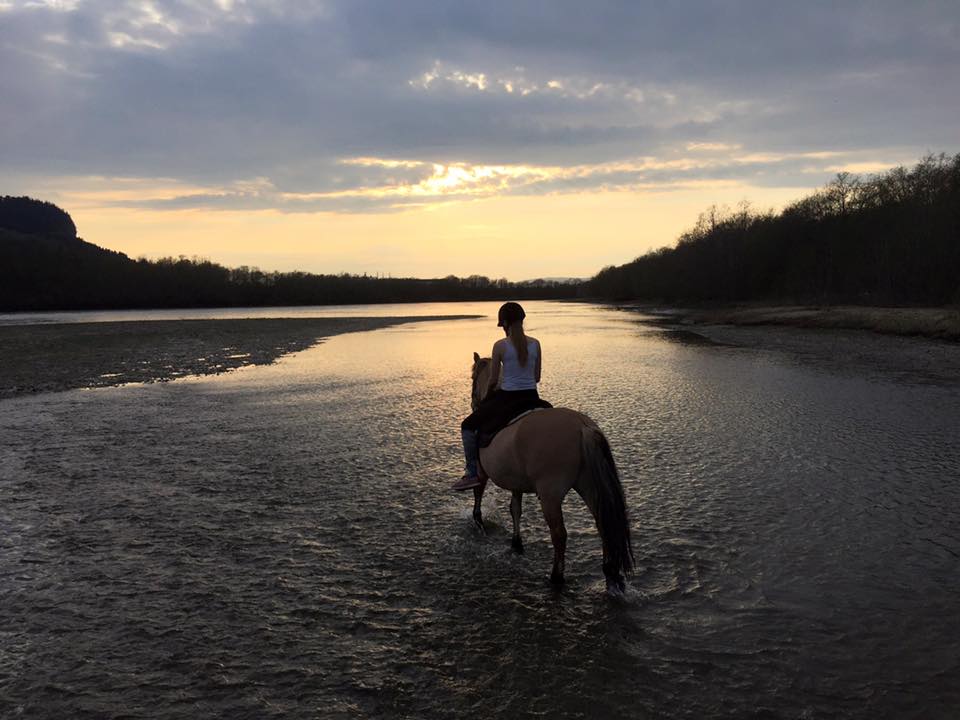 RIDEFYSIO LEIR UKE 32:Oppmøte tir 6. aug kl 18. Møtes bli kjentkos og lek med hestkveldsmatAvslutter kl 217.-9.aug:Oppmøte kl 08Avslutter kl 16Barna vil få frokost og lunsj + fruktBARNERIDNING LEIR UKE 33Oppmøte mandag 12. aug kl 08Mat: frokost og lunsj + fruktAvslutning fredag 16. kl 16 (for de som ikke skal overnatte)De som har overnatting vil få middag og kveldsmatOvernatting: i lavvoTa med liggeunderlag og soveposeToalettsaker Klær til væretevt snacks om noen ønsker detDersom noen har allergier eller intoleranse mot ulike matsorter, vennligst gi oss beskjed om dette så snart som muligOm det er spørsmål ifht rideleir er det fint om de stilles pr. mail ( til undertegnende) senest fredag 28. juli da vi går ut i ferie da, å kommer ikke tilbake før leiren starter. Ønsker alle en riktig god sommerVi gleder oss til å se dere alle igjen til leir!VELKOMMEN !Med vennlig hilsen, KristinKristin@fossaune.no